                                    ANEXO IV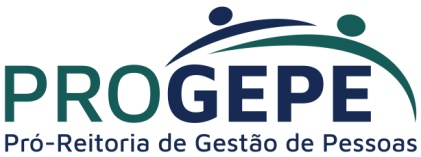 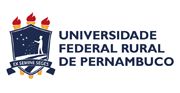 TERMO DE CIÊNCIA E RESPONSABILIDADE- DOCENTE TRABALHO REMOTO (COVID-19 ) DURANTE A VIGÊNCIA DAS Instruções Normativas nº 19,20, 21 E 27/2020,da Secretaria de Gestão e Desempenho de Pessoal-SGDP/ME – COVID-19Ao Diretor da Unidade/Departamento/CODAI SERVIDOR/A____________________________________________________________________SERVIDOR/A____________________________________________________________________MATRÍCULA SIAPE____________________________________CARGO_______________________________________CARGO_______________________________________EXERCÍCIO_____________________________________DIRETOR/A____________________________________________________REGIME DE TRABALHO ATUAL____________________________________________________REGIME DE TRABALHO ATUAL____________________________________________________O servidor acima indicado, para fins de concessão de trabalho remoto em decorrência das medidas de proteção para o enfrentamento da emergência de saúde pública de importância internacional decorrente do coronavírus (COVID-19), declara: • Elaborar seu Plano de Trabalho considerando sua área de atuação; • Dispor dos recursos tecnológicos e de comunicação necessários para a realização das atividades; • Consultar diariamente o e-mail institucional e responder os questionamentos encaminhados; • .Manter sigilo e salvaguardar informações e documentos sob sua responsabilidade; • Manter endereço e telefone de contato permanentemente atualizados e disponíveis no horário de trabalho da unidade; • Retornar o desempenho de suas atividades de forma presencial, findo o período de emergência de saúde pública, de acordo com as orientações a serem expedidas pelo Ministério da Saúde e da Economia.• Enviar eletronicamente para o e-mail da Diretoria Acadêmica o Plano de Trabalho e o Termo de Ciência e Responsabilidade.O servidor acima indicado, para fins de concessão de trabalho remoto em decorrência das medidas de proteção para o enfrentamento da emergência de saúde pública de importância internacional decorrente do coronavírus (COVID-19), declara: • Elaborar seu Plano de Trabalho considerando sua área de atuação; • Dispor dos recursos tecnológicos e de comunicação necessários para a realização das atividades; • Consultar diariamente o e-mail institucional e responder os questionamentos encaminhados; • .Manter sigilo e salvaguardar informações e documentos sob sua responsabilidade; • Manter endereço e telefone de contato permanentemente atualizados e disponíveis no horário de trabalho da unidade; • Retornar o desempenho de suas atividades de forma presencial, findo o período de emergência de saúde pública, de acordo com as orientações a serem expedidas pelo Ministério da Saúde e da Economia.• Enviar eletronicamente para o e-mail da Diretoria Acadêmica o Plano de Trabalho e o Termo de Ciência e Responsabilidade.O servidor acima indicado, para fins de concessão de trabalho remoto em decorrência das medidas de proteção para o enfrentamento da emergência de saúde pública de importância internacional decorrente do coronavírus (COVID-19), declara: • Elaborar seu Plano de Trabalho considerando sua área de atuação; • Dispor dos recursos tecnológicos e de comunicação necessários para a realização das atividades; • Consultar diariamente o e-mail institucional e responder os questionamentos encaminhados; • .Manter sigilo e salvaguardar informações e documentos sob sua responsabilidade; • Manter endereço e telefone de contato permanentemente atualizados e disponíveis no horário de trabalho da unidade; • Retornar o desempenho de suas atividades de forma presencial, findo o período de emergência de saúde pública, de acordo com as orientações a serem expedidas pelo Ministério da Saúde e da Economia.• Enviar eletronicamente para o e-mail da Diretoria Acadêmica o Plano de Trabalho e o Termo de Ciência e Responsabilidade.            _______________________                                        _______________________                   Assinatura do servidor/a                                             Assinatura do/a Diretor/a            _______________________                                        _______________________                   Assinatura do servidor/a                                             Assinatura do/a Diretor/a            _______________________                                        _______________________                   Assinatura do servidor/a                                             Assinatura do/a Diretor/a